LANGUAGE TEACHER TRAINING SCHOLARSHIPS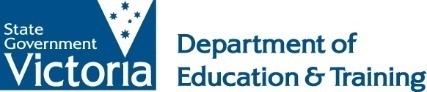 APPLICATION FORMLanguage teachers currently employed in Victorian Government schools are invited to apply for a scholarship to undertake a Graduate Certificate in Modern Languages Education at the Melbourne Graduate School of Education, University of Melbourne commencing on Monday 27 February 2018.Section 1: Applicant informationAre you an Australian citizen or permanent resident of Australia?		 Yes         No    Do you have a VIT registration?						 Yes         No Tertiary education details Provide details of your undergraduate degreeLanguage qualificationTerms and ConditionsThe scholarships are for teachers currently employed in a government school to undertake a Graduate Certificate in Modern Languages Education at the University of Melbourne, commencing on Monday 27 February 2018. Teachers on a fixed term contract and whose contract ceases in December 2018/January 2019 are eligible to apply. However the teacher and the principal need to be aware they are responsible to provide all necessary information to DET to enable the school to be reimbursed. The course will comprise 50 points of compulsory subjects and 22 days of supervised placement at a school during school hours. Applicants must have a major in the language or a Statement of Equivalence as well as a Victorian Institute of Teaching registration. Teachers without a language major can obtain a Statement of Equivalence from a Victorian university to verify that the knowledge and competence in the language meets the standard of a major study in the language. Up to 40 days pro-rata CRT payments will be reimbursed to the teacher’s school through the Schools Targeted Funding Portal to support the teacher to complete the coursework and undertake the school placement.Course fees for the Graduate Certificate in Modern Languages Education Course will be paid directly to the University of Melbourne.I agree to the Terms and Conditions of the Language Teacher Training Scholarships and endorse the teacher’s application to undertake a Graduate Certificate in Modern Languages Education at the Melbourne Graduate School of Education, University of Melbourne commencing on Monday 27 February 2018.
Please sign and return to the Languages Unit by Friday 20 October 2017 at
sarwo-rini.kristien.k@edumail.vic.gov.auTeacher’s NameSchool NameSchool Address Suburb PostcodeTelephoneUniversity NameName of courseMajor/sDate of completion What language do you currently teach?Do you have a major in the language or a Statement of Equivalence?  Please outline your reasons for applying for a Language Teacher Training Scholarship.School NameTeacher’s NameTeacher’s Signature                                                                                    Date:Principal’s NamePrincipal’s Signature                                                                                    Date: